Domanda di iscrizione infanzia 3- 6 anniCHIEDEl’iscrizione al centro ricreativo estivoValendosi della facoltà prevista dall'articolo 47 del Decreto del Presidente della Repubblica 28/12/2000, n. 445, consapevole delle sanzioni penali previste dall'articolo 76 del Decreto del Presidente della Repubblica 28/12/2000, n. 445 e dall'articolo 483 del Codice Penale nel caso di dichiarazioni non veritiere e di falsità in atti,DICHIARAChe il bambino che si vuole iscrivere è          Che il sottoscritto richiedente è Se lavoratore:Che l’altro genitore/tutore/affidatario è Se lavoratore:DICHIARA INOLTRE che il bambino è in regola con tutte le prescrizioni igienico-sanitarie previste dalle disposizioni emanate dalla Regione Lombardia che si impegna,  a sottoscrivere prima dell’inizio del servizio, il patto con l’Ente gestore per il rispetto delle regole di gestione dei servizi ai fini del contrasto della diffusione del virus Covid-19, secondo le indicazioni del D.P.C.M. 11 giugno  2020 e delle linee guida regionali -Ordinanza n. 566del 11.06.2020. (Allegato A) di aver preso visione delle condizioni previste dall’Allegato A – Patto tra l’Ente gestore e le famiglie  che si impegna, nel caso di inserimento del bambino al centro  estivo , ad attestare le condizioni di salute del minore mediante la firma dell’allegato previsto (Allegato B), nel rispetto delle indicazioni contenute nel D.P.C.M. 11giugno 2020 e delle linee guida regionali – Ordinanza n. 566 del 11/06/2020.            di aver preso visione delle condizioni previste dall’Allegato B – Attestazione condizione di salute del minore  
ASSEGNAZIONE POSTI E PAGAMENTOL'assegnazione dei posti verrà comunicata alle famiglie entro il 23.06.2020, attraverso l'indirizzo email indicato in fase di iscrizione.Entro il 25.06.2020, a conferma dell’iscrizione, si richiede la copia del bonifico dell’avvenuto pagamento dell’intera quota del centro estivo, da recapitare alla scuola tramite mail.CHI INTENDE DISDIRE L’ISCRIZIONE DOVRÀ FAR PERVENIRE IN SEGRETERIA ENTRO IL 25.06.2020 LA LETTERA DI RINUNCIA.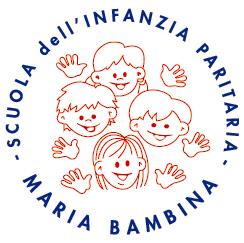 SCUOLA INFANZIA PARITARIAMARIA BAMBINA CENTRO ESTIVOAnno 2020Il sottoscritto genitore, tutore o affidatarioIl sottoscritto genitore, tutore o affidatarioIl sottoscritto genitore, tutore o affidatarioIl sottoscritto genitore, tutore o affidatarioIl sottoscritto genitore, tutore o affidatarioIl sottoscritto genitore, tutore o affidatarioIl sottoscritto genitore, tutore o affidatarioIl sottoscritto genitore, tutore o affidatarioCognomeCognomeCognomeCognomeNomeCodice FiscaleCodice FiscaleCodice FiscaleData di nascitaData di nascitaSessoLuogo di nascitaLuogo di nascitaCittadinanzaCittadinanzaCittadinanzaResidenzaResidenzaResidenzaResidenzaResidenzaResidenzaResidenzaResidenzaProvinciaComuneComuneComuneIndirizzoIndirizzoCivicoCAPTelefono fissoTelefono fissoTelefono cellulareTelefono cellularePosta  elettronica ordinariaPosta  elettronica certificataPosta  elettronica certificataPosta  elettronica certificatadel bambinodel bambinodel bambinodel bambinodel bambinodel bambinodel bambinodel bambinoCognomeCognomeCognomeCognomeNomeNomeCodice FiscaleCodice FiscaleData di nascitaData di nascitaSessoLuogo di nascitaLuogo di nascitaLuogo di nascitaCittadinanzaCittadinanzaiscritto alla scuola dell’infanziaiscritto alla scuola dell’infanziaiscritto alla scuola dell’infanziaiscritto alla scuola dell’infanziaiscritto alla scuola dell’infanziaiscritto alla scuola dell’infanziaiscritto alla scuola dell’infanziaiscritto alla scuola dell’infanziaScuolaScuolaScuolaScuolaScuolaClasseClasseSezioneCondizioni di fragilità del  minoreCondizioni di fragilità del  minoreCondizioni di fragilità del  minoreCondizioni di fragilità del  minoreCondizioni di fragilità del  minoreCondizioni di fragilità del  minoreCondizioni di fragilità del  minoreCondizioni di fragilità del  minoreMinore con disabilità certificataMinore con disabilità certificataMinore con disabilità certificataMinore con disabilità certificataMinore con disabilità certificataMinore con disabilità certificataMinore con disabilità certificataMinore in affido extrafamiliareMinore in affido extrafamiliareMinore in affido extrafamiliareMinore in affido extrafamiliareMinore in affido extrafamiliareMinore in affido extrafamiliareMinore in affido extrafamiliareCondizione di fragilità del nucleo familiareCondizione di fragilità del nucleo familiareCondizione di fragilità del nucleo familiareCondizione di fragilità del nucleo familiareCondizione di fragilità del nucleo familiareCondizione di fragilità del nucleo familiareCondizione di fragilità del nucleo familiareCondizione di fragilità del nucleo familiareFamiglia con un genitore/fratello/sorella, diverso dal bambino, con disabilità certificata (sup. 80%)Famiglia con un genitore/fratello/sorella, diverso dal bambino, con disabilità certificata (sup. 80%)Famiglia con un genitore/fratello/sorella, diverso dal bambino, con disabilità certificata (sup. 80%)Famiglia con un genitore/fratello/sorella, diverso dal bambino, con disabilità certificata (sup. 80%)Famiglia con un genitore/fratello/sorella, diverso dal bambino, con disabilità certificata (sup. 80%)Famiglia con un genitore/fratello/sorella, diverso dal bambino, con disabilità certificata (sup. 80%)Famiglia con un genitore/fratello/sorella, diverso dal bambino, con disabilità certificata (sup. 80%)Famiglia di provenienza in carico ai Servizi socialiFamiglia di provenienza in carico ai Servizi socialiFamiglia di provenienza in carico ai Servizi socialiFamiglia di provenienza in carico ai Servizi socialiFamiglia di provenienza in carico ai Servizi socialiFamiglia di provenienza in carico ai Servizi socialiFamiglia di provenienza in carico ai Servizi socialiStato di disoccupazione di entrambi i genitori (o del solo genitore per famiglie monoparentali)Stato di disoccupazione di entrambi i genitori (o del solo genitore per famiglie monoparentali)Stato di disoccupazione di entrambi i genitori (o del solo genitore per famiglie monoparentali)Stato di disoccupazione di entrambi i genitori (o del solo genitore per famiglie monoparentali)Stato di disoccupazione di entrambi i genitori (o del solo genitore per famiglie monoparentali)Stato di disoccupazione di entrambi i genitori (o del solo genitore per famiglie monoparentali)Stato di disoccupazione di entrambi i genitori (o del solo genitore per famiglie monoparentali)  Composizione della famiglia  Composizione della famiglia  Composizione della famiglia  Composizione della famiglia  Composizione della famiglia  Composizione della famiglia  Composizione della famiglia  Composizione della famigliaFamiglia monogenitorialeFamiglia monogenitorialeFamiglia monogenitorialeFamiglia monogenitorialeFamiglia monogenitorialeFamiglia monogenitorialeFamiglia monogenitorialePresenza di fratelli/sorelle minorenni (Indicare il numero)Presenza di fratelli/sorelle minorenni (Indicare il numero)Presenza di fratelli/sorelle minorenni (Indicare il numero)Presenza di fratelli/sorelle minorenni (Indicare il numero)Presenza di fratelli/sorelle minorenni (Indicare il numero)Presenza di fratelli/sorelle minorenni (Indicare il numero)Presenza di fratelli/sorelle minorenni (Indicare il numero)nel periodonel periodoPeriodo di iscrizionePeriodo di iscrizioneDal 29 giugno al 3 luglioDal 6 al 10 luglioDal 13 al 17 luglioDal 20 al 24 luglioriguardo al servizio di mensa scolasticariguardo al servizio di mensa scolasticaServizio di mensa  scolasticaServizio di mensa  scolasticadi non necessitare di regimi dietetici particolaridi necessitare di regimi dietetici particolari quali?residente nel Comune di Lissone     non lavoratore                                                                                                 lavoratoreSi richiede di allegare la dichiarazione del datore di lavoro   tempo pieno                                                                                                      part time  lavoro agile (smart working) per almeno tre giorni a settimana      non lavoratore                                                                                                  lavoratoreSi richiede di allegare la dichiarazione del datore di lavoro  tempo pieno                                                                                                      part time  lavoro agile (smart working) per almeno tre giorni a settimanaElenco degli allegatiElenco degli allegatiCopia del documento d'identità (da allegare alla presente domanda)(da non allegare se l’istanza è presentata in modalità telematica o se la firma autografa è apposta di fronte a un pubblico  ufficiale)Allegato A Patto tra l’Ente gestore e le famiglie (per presa visione)Allegato B  Attestazione condizione di salute del minore (per presa visione)Informativa sul trattamento dei dati personali(ai sensi del Regolamento Comunitario 27/04/2016, n. 2016/679 e del Decreto Legislativo 30/06/2003, n. 196)Informativa sul trattamento dei dati personali(ai sensi del Regolamento Comunitario 27/04/2016, n. 2016/679 e del Decreto Legislativo 30/06/2003, n. 196)dichiaro di aver preso visione dell'informativa relativa al trattamento dei dati personali LissoneDataFirma di entrambi I genitori